Passion ProjectGrade 9 English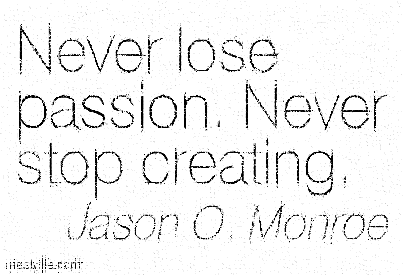 Name:	Date:	Due DatesUsing the calendars provided, decide when you will be submitting the various pieces of writing for draft editing.All Six Pieces are Due No Later than 					Express and Reflect	Draft 1:												Draft 2:											Inform and ExplainDraft 1:												Draft 2:											Evaluate and Judge	Draft 1:												Draft 2:											Inquire and Explore	Draft 1:												Draft 2:											Analyze and Interpret	Draft 1:												Draft 2:											Take a Stand/Propose a Solution	Draft 1:												Draft 2:											The Project“The reason students can’t write, is because they cannot think.” 
- Dr. Tony WagnerThis portfolio of writing is designed to combine your passion with effective writing skills and strategies.Step 1: Choose a topic – any topic. What are you passionate about? Hockey? Volleyball? Dancing? Cooking? The Toronto Maple Leafs? The sky is the limit. Not all writing is the same. Using this topic, you will write six different pieces – all a MINIMUM of 		 paragraphs each. Each piece of writing will have a different focus and purpose. You will dabble in the six most common types of writing.Topic:				Step 2: Using the model text, complete the graphic organizer for your topic. 
*Graphic Organizer = 10 marksStep 3: Plan and ResearchFor each purpose, take a moment before you start writing and plan your composition. For the more complicated types of writing, you will need to do some research in order to substantiate your claims and ideas. Step 4: Write.When you are ready, begin writing. You should plan to submit two drafts/piece for feedback before you submit your final draft.Formatting and SubmissionGraphic OrganizerMarked for completion – include in final portfolio DraftsDrafts should be submitted for feedback at least once before final submission.MLA format (would be nice)Double spacedTyped Electronic is ok (Google Classroom Folders will be created)I will NOT accept drafts unless they go through the Google ClassroomFinalFinal copies of writing will be handed in on 					MLA formatTyped (12 pt. font; Times New Roman, Cambria, Calibri, or Georgia)Double SpacedPortfolioPresentation is everything!Doutang/FolderTitle PageGraphic OrganizerRough Draft(s)Good Copies Works CitedSelf-Assessments**You will also hand in your Visual Journal with your passion project.Evaluation/GradingGraphic Organizer 									/10 marksExpress and Reflect*									/10 marksInform and Explain*									/10 marksEvaluate and Judge*									/15 marksInquire and Explore*									/15 marksAnalyze and Judge*									/20 marksTake a Stand/Propose a Solution*							/20 marksWork Cited										/10 marksVisual Journal*									/20 marks*Refer to Rubrics for specific grading rules.Total												/130 marksMLA - FormatYour NameYour Teacher’s NameCourseDate (dd mm yyyy)Title	Essay/Response. Double Spaced12 point fontLeft Alignment (except for the indented paragraph)MLA Format Example:MLA format will apply to anything you write in your humanities subjects: English, Social Studies, and Christian Education. Blow your teacher’s minds by following this format!How To’s – in Microsoft WordDouble Space:Highlight what you want to be double spaced (aka your essay/response)Click “Paragraph”Change Line Spacing to DOUBLE.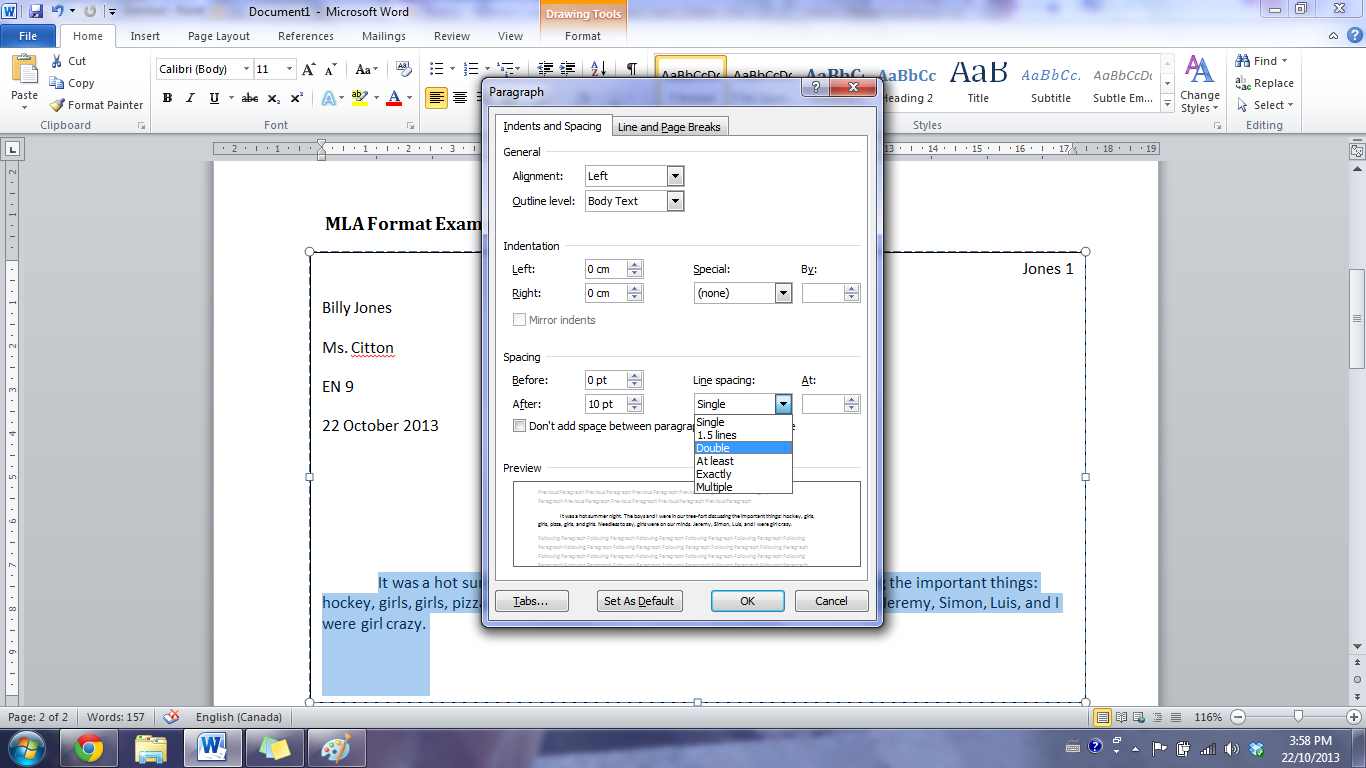 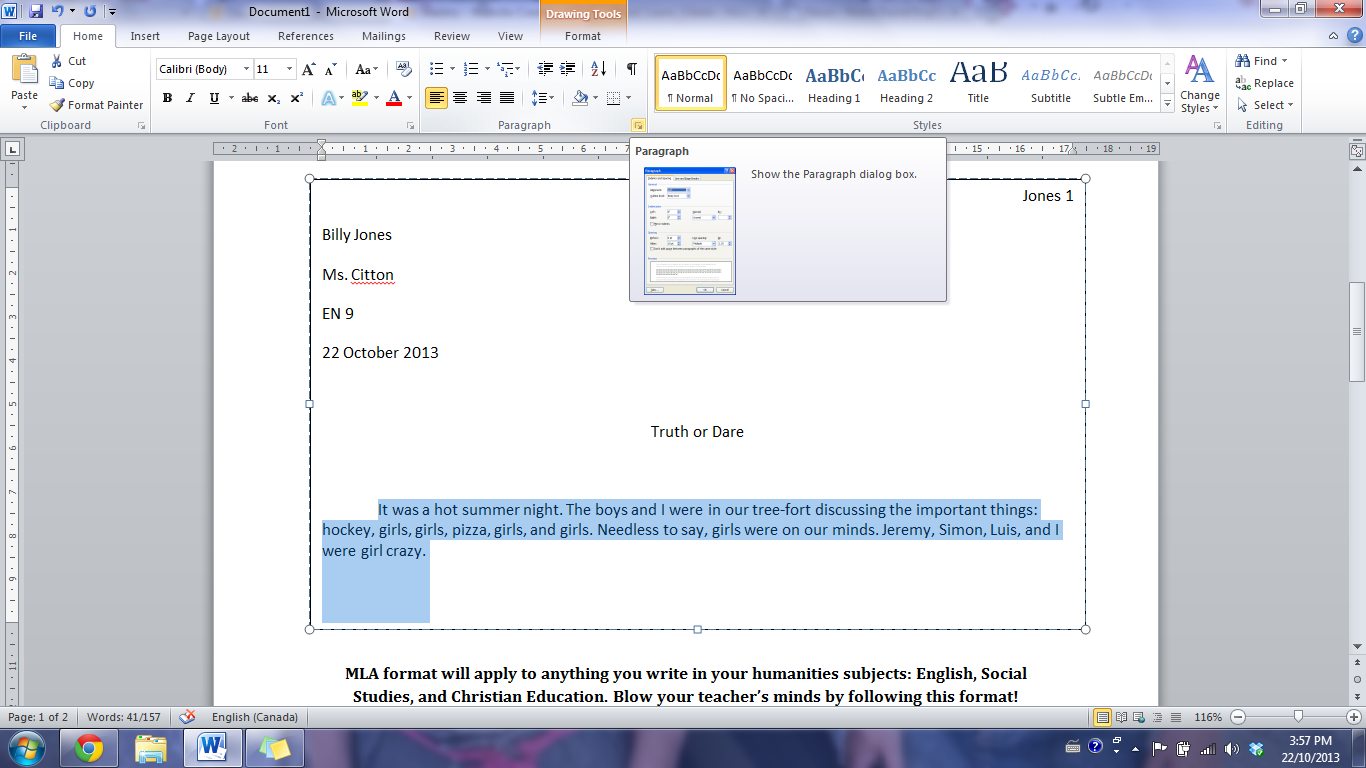 Page Numbers and Last NamesInsertPage NumberTop of PageRight hand sideAdd Name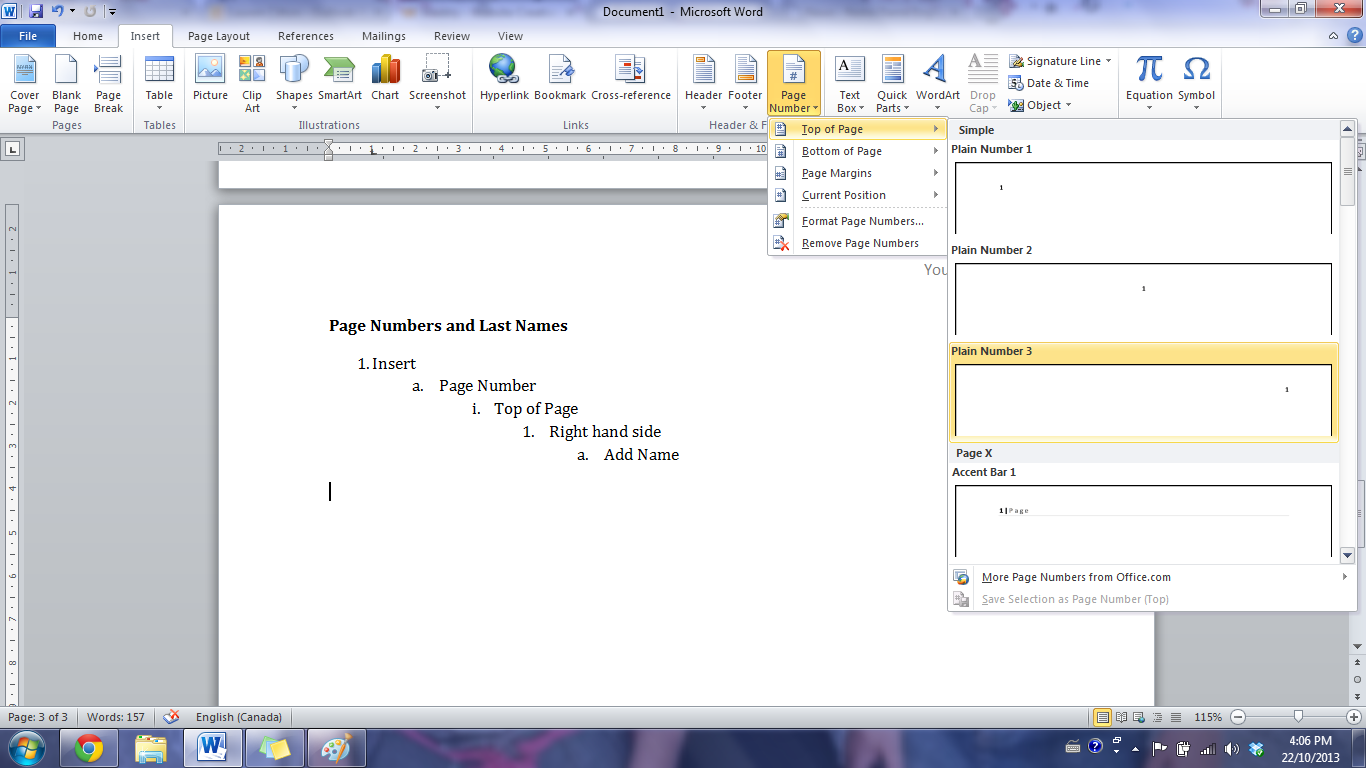 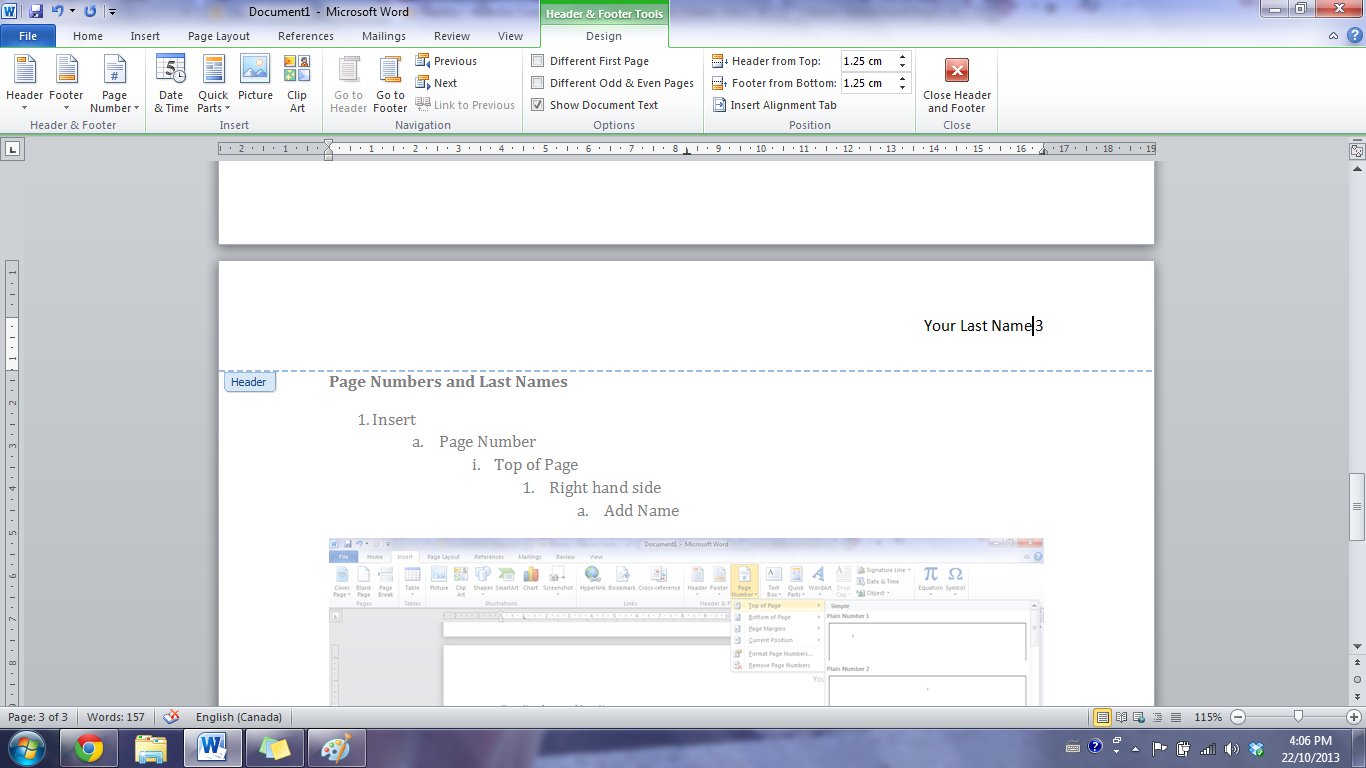 MLA – Works CitedUse easybib.com to correctly format your works cited page. We will go over this in class, but if you want to get a head start, take a look.Google ClassroomIn order to submit assignments online, you will need to use your @myndrs.com accounts. If you cannot remember the password to your @myndrs.com accounts, you will need to see Mr. Vogel to get your passwords reset.To access our Google Classroom, log in to your @myndrs.com account and Google Search:“Google Classroom”It will likely be the first link. Click “Go to Classroom” – and enter the Classroom ID: sz5rwmIf you are having trouble, let me know and I can invite you with an evite.Final Check ListVisual Journal – up to date and completePortfolio:Duotang/Folder with your NAME on the OUTSIDETitle PageGraphic Rough Drafts of workFinal Copies of WorkWorks CitedSelf-Assessments (1 per piece)Writing:Proper MLA format usedFollows criteriaWell-written and thoughtful Six separate documentsOther:1 Topic = 18 TopicsGraphic OrganizerExample One Topic:1 Topic = 18 TopicsGraphic OrganizerYour Turn – 10 marksOne Topic:PurposePossible Writing TopicsExpress and ReflectFeel/LessonsHow I came to love volleyballWhat a loss taught meHow it impacts my lifeInform and ExplainTell something about your topic that the reader might not knowExplain the gameHow I learned volleyballWhat it has taught meExplain the reason I love volleyballEvaluate and Judge“worth”Good/BadBest moment I had in volleyballBest hitWorst gameInquire and ExploreWrestle with a questionWho came up with the sport of volleyball?Why is volleyball less popular than basketball?What is the history of volleyball?Analyze and Interpret “WHY”Why did we lose some of our games?Why we won our first league game?Why does volleyball require jumping?Take a Stand/Propose a SolutionVolleyball should be popular around the world.The referees calling the game have to be trained.How to get our team to work together.PurposePossible Writing TopicsExpress and ReflectFeel/LessonsInform and ExplainTell something about your topic that the reader might not knowEvaluate and Judge“worth”Good/BadInquire and ExploreWrestle with a questionAnalyze and Interpret “WHY”Take a Stand/Propose a Solution